Curriculum Vitae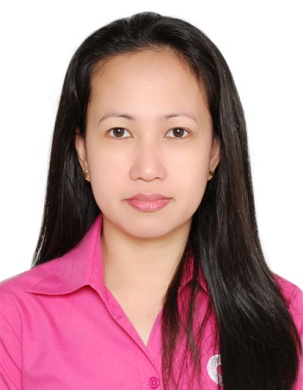 JocelynJocelyn.364151@2freemail.com 	Career objectives:To be a successful professional in a respected company which provides an opportunity to enhance my technical skills and knowledge and adapt myself in different field to achieve the objectives of the company. Qualification:Effective English writing and communication skills.Work with less supervision, self-motivated and team player.Leadership skill, effective problem solver, resourceful and manage heavy workflow.Administrative skill and customer service skill, knowledgeable in Microsoft applications.Professional and articulate, qualified for client/customer interaction at all levels.Educational Background	:	Associates Secretarial Science 	Jose Rizal University 	Mandaluyong  City Phils.	1997-1999High School			Jose Rizal College	Mandaluyong City Phils.		1987-1991Grades School			Jolo Elementary 	Mandaluyong City Phils.		1981-1987Work Experience: Tele Communication Company			Dubai UAE			Oct 25, 2010-presentRetail Sales Executive / Customer Service/Team Leader	Duties:Incharge/teamleader in operation in the shop to meet  the customer needIncharge of opening and EOD task and daily inventory stock operation of the shopIncharge of planning  daily operation of the shop of how to get  the sale and at the same time assist customer in their issue.Incharge of daily briefing to remind staff of the target and the current promotion ongoingAssist customer regarding the plan for consumer, enterprise/corporate and home service segment.Personally assist the customer issues regarding the billing.Al Bait Al Bahraini					Dubai UAE			Sept. – Oct. 2010Salesperson	Duties:Sell Abaya and other local dresses.Maintain the tidiness of the showroom, merchandising and arrange the product displays in attractive manner.Attend calls and give correct information about the product, promotion and sales.Assist in stockroom inventory auditing checking and physical stock in showroom.Bankokiat Accessories					Dubai UAE			Aug. 2010Salesperson	Duties:Sell Kiddie Accessories and assist them which style and color to buy that will match to their dress and their skin tone.Maintain tidiness of the store, arrange the display in attractive way.Give information about the product, promotion and sales.Responsible for any good transferred to the store.Handle inventory checking of physical stock and verify the daily reports.Goulbourn Silk Cocoon			Makati  City Philippines 		Jan. 2008-June 2010Sale Executive	Duties:Sell fashionable ladies wear gown, blouses, bustier and Men’s wear shirt and barong.Responsible of taking orders for made to order item.  Take measurement, show design to choose and assist in choosing color that will be best for their skin tone.Attend call and give information about the product, promotions and sales.Responsible in maintaining the tidiness of the shop, arrange display in attractive manner.Assist in inventory stock, updating the physical display for any request of additional stock and responsible for any item transferred shop from the factory.Plenty Project Inc.,			Mandaluyong City Philippines		Jan 2002-Dec. 2009Assistant Production ManagerManage production workflow to ensure good quality of product and to meet the deadline on time.In charge of computing the cost estimate of the product and manage stock inventory.Manage production schedule, coordinate with the production suppliers and review stock purchases request and handling petty cash.Coordinates between subordinates and management that both sides are well discuss to each department.Neilino Silk Inc.,			Mandaluyong City Philippines	              Apr.2000-Dec. 2001Inventory Stock and Purchasing Officer	Duties:Manage Stock room and ensure that it was arrange in proper place and well documented.  Issue and receives stock in a documented manner, input and verify stocks in computer.Deal with the supplier about the cost of the item, and quality and quantity checking before accepting the delivery.Give Monthly Inventory Report. Kentucky  Fried Chicken		  Greenhills  San Juan Phils.	        Mar 1998-sept. 1998Customer Service	Duties:Meet and greet, welcoming customer and assist them to their sits and give information about the promotional offer.Handle cash register machine ensure correct change to be given to customer and handover the correct amount.Handle food preparation and maintain cleanliness and sanitized pantry and kitchen.Rab Manpower				Mandaluyong City Phils.		Apr. 1991-May 1997Quality Inspector (HYCL leather bag Manufacturing Company)	Duties:Quality check of finish product, to ensure product that’s been delivered is well check and inspect.Assist in other related work in the factory to lessen hrs taking from one item to be finish.Personal Information:Date of Birth:		December  9, 1973Place of Birth:		Manila, PhilsNationality:		FilipinoReligion:		CatholicCivil Status:		MarriedHeight:			5’2Weight:			50 kgVisa:			UAE  Husband Visa Language spoken:	English and TagalogI truly certify that the details mentioned above are true to the best of my knowledge.